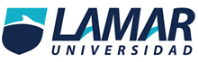 MEDICINA BASADA EN EVIDENCIAS ACTIVIDAD 2:Artículo:ENFERMEDAD DE PARKINSON TEMPRANA Y TABACO: METÁNALISISPreciado López AlejandraEn este artículo habla sobre EPT, definiéndola como aquella que produce síntomas iniciales entre los 21 y los 39 años, sin embargo algunos estudios la incluyeron a pacientes de 50 años. Se ha propuesto que el uso de métodos retrospectivos para estudiar la etiología de la EPT podría dar resultados inciertos, por lo que se decidió utilizar un metanálisis para examinar la asociación entre la EPT y el tabaquismo.En la búsqueda de información se utilizaron métodos de observación  publicados sobre EPT Y TABAQUISMO, en el cual se utilizaron referencias de MEDLINE, PsycLIT, NISC México, BiblioLine, Current Contents, Best Evidence y Cochrane Data Base of Systematic Reviews, entre otras; dentro de los criterios de inclusión no se aplicaron restricciones en cuanto al idioma y a los años considerados de los artículos empleados.Dentro de los resultados en la búsqueda se obtuvieron 5 estudios de casos y controles en los cuales se comparaba los fumadores y no fumadores además de que fueron los únicos en los que se estudiaba de forma específica la EPT, dentro de estos estudios se usaron entre los rangos de edad estudiados entre los 40 – 50 años.Este metanálisis se enfocó en evaluar el efecto de del consumo de tabaco sobre el riesgo de EP con una inicio temprano, sin embargo se demostró que hay cierto efecto protector del tabaco contra la EPT, al igual que en otras revisiones, además de considerar que no se consideró la edad de inicio del Parkinson.  Dentro de este estudio se llegó a la conclusión de que no haya alguna etiopatogenia diferente a la EP, ya sea de forma temprana o tardía y que la edad de inicio no repercute de forma negativa. 